顺德职业技术学院继续教育学院2021年（春）期末线上考试办法（手机端）安装登录安装顺德职业技术学院职成融合终身学习管理平台线上考试系统支持Android和IOS两大移动操作系统，可通过以下两种方式下载安装。①应用市场搜索“学习通”，查找到图标为的App，下载并安装。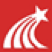  ②扫描下面的二维码，跳转到对应链接下载App并安装（如用微信扫描二维码请选择在浏览器打开）。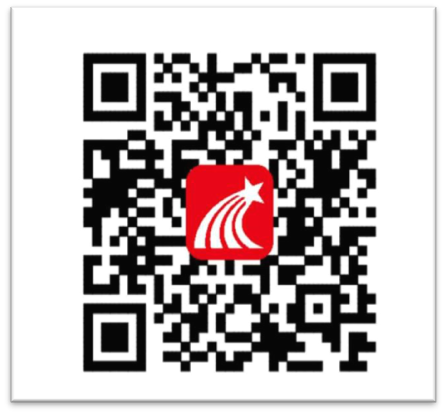 注意：Android系统用户通过②③两种方式下载安装时若提示“未知应用来源”，请确认继续安装；IOS系统用户安装时需要动态验证，按照系统提示进行操作即可。（注意：请确保学习通APP版本为4.5.3（使用时以实际最新版本为准））登录学习通（这一步特别注意：千万不要点击“新用户注册”或“手机验证码登录”，直接点击最下方“其他登录方式”。若因此步骤操作有误导致无法收到考试通知，后果自负）（1）选择“其他登录方式”，依次输入“顺德职业技术学院职成融合终身学习管理平台”、“学号”、“初始密码（身份证后6位），已有学习通的同学，按实际修改后的密码”，点击登录。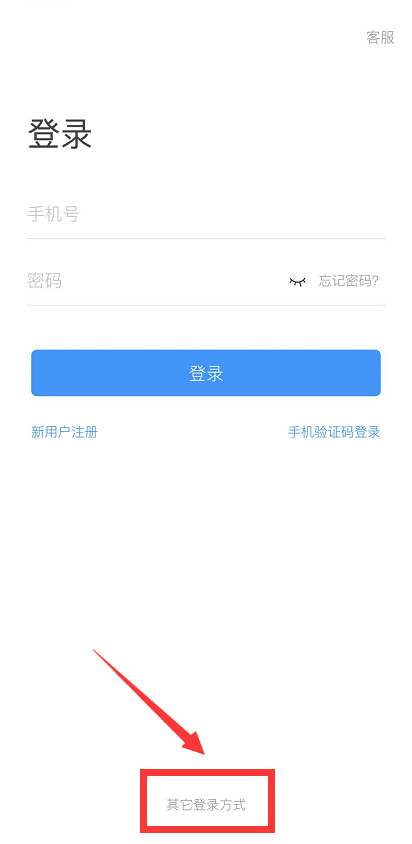 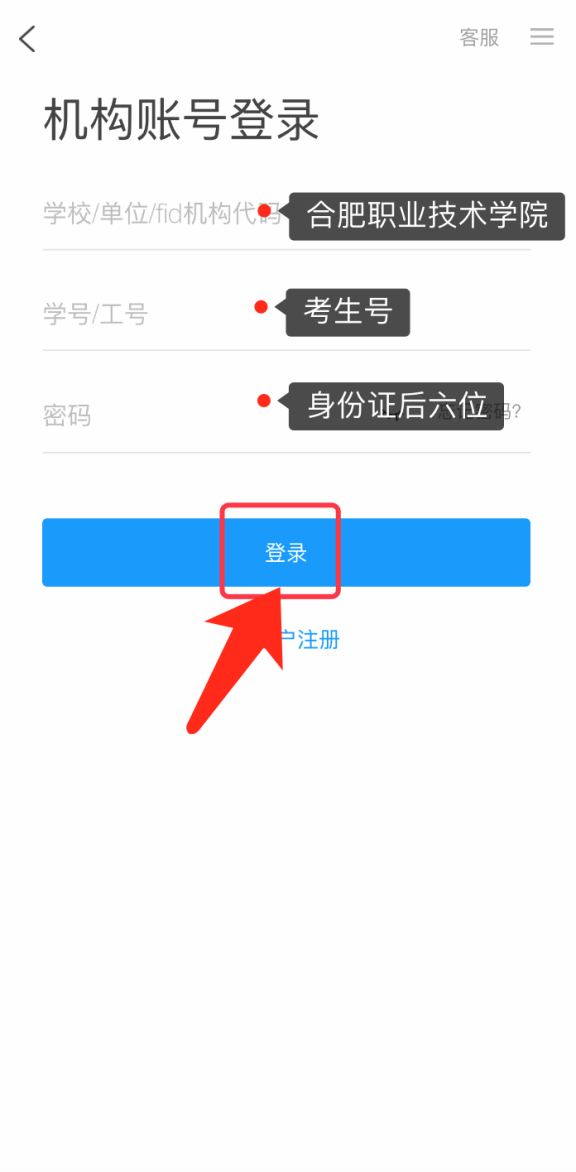 （2）完善信息处，请务必点击“跳过” ！（特别提醒：请不要输入手机号获取验证码，若因此步骤操作有误导致无法收到考试通知，后果自负）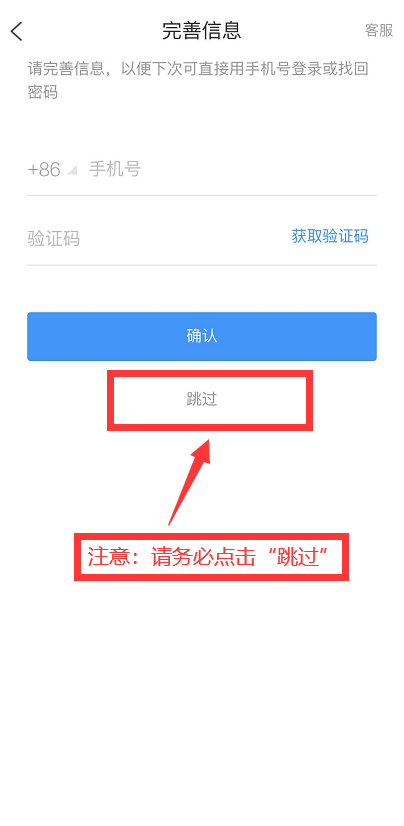 考试首先点击最下方“消息”，接着点击“收件箱”；找到“考试通知”，点击进入；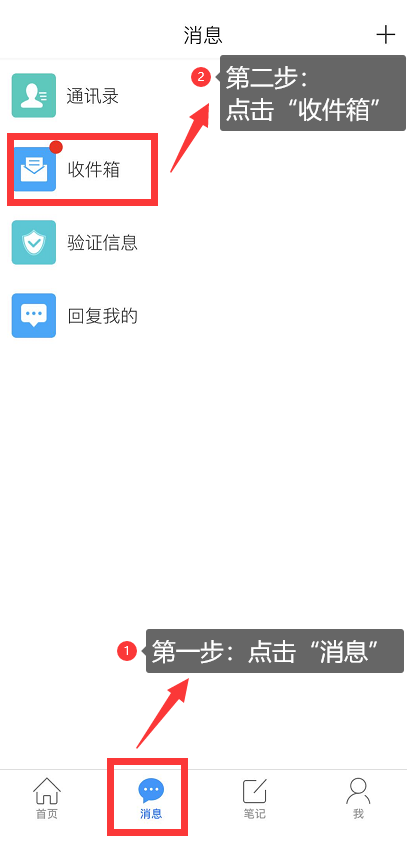 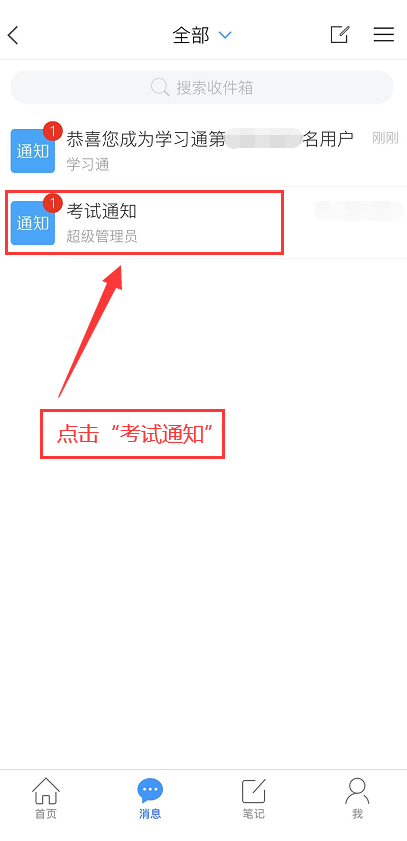 点击考试按钮，阅读并同意考生承诺后进行打钩，点击“开始考试”；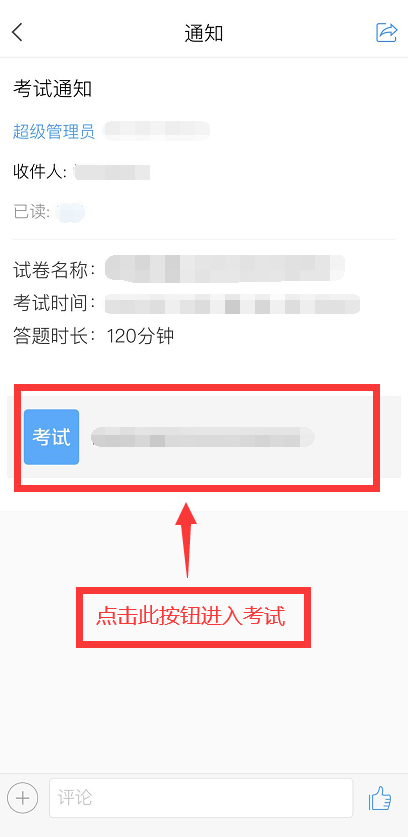 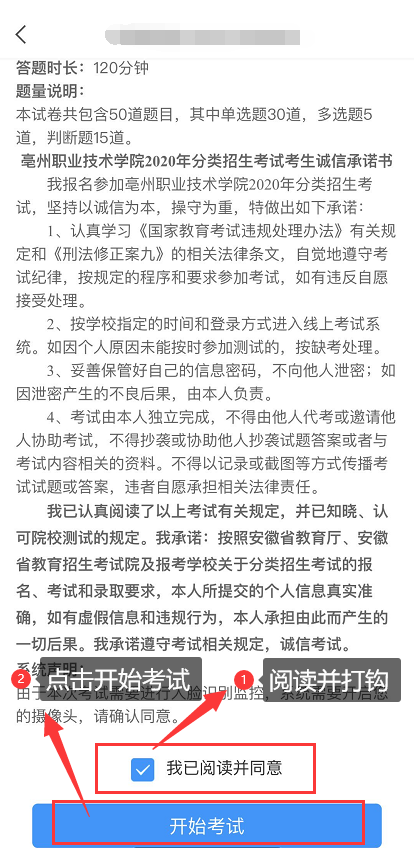 3.进行人脸识别，并根据系统口令进行“眨眼”等动作，识别成功后点击“‘确认”；（注意：请保证识别时光线充足）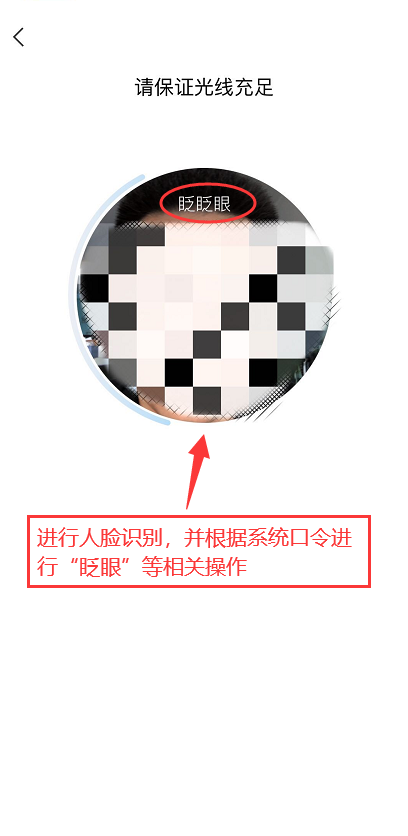 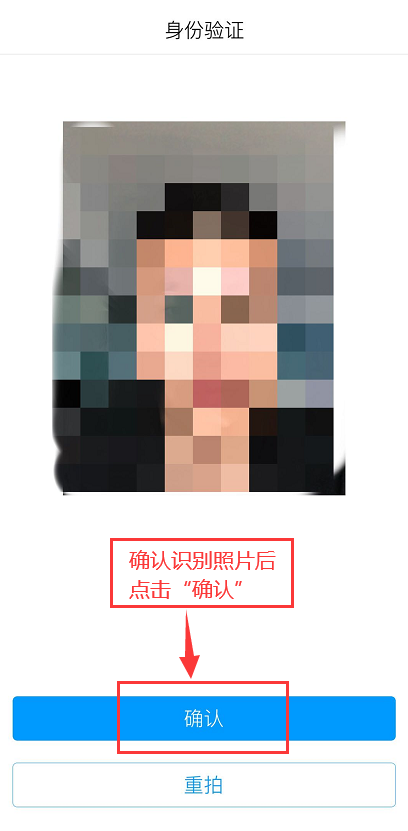 客观题（选择题、判断题）直接点击选项作答，完成一题，点击右下角“下一题”继续作答；主观题和填空题只有两种作答方式（第一种：直接在文本框内输入文字作答。第二种：在空白 A4 纸上手写答案，然后通过应用中自带的拍照功能，选择拍照上传的方式进行作答）。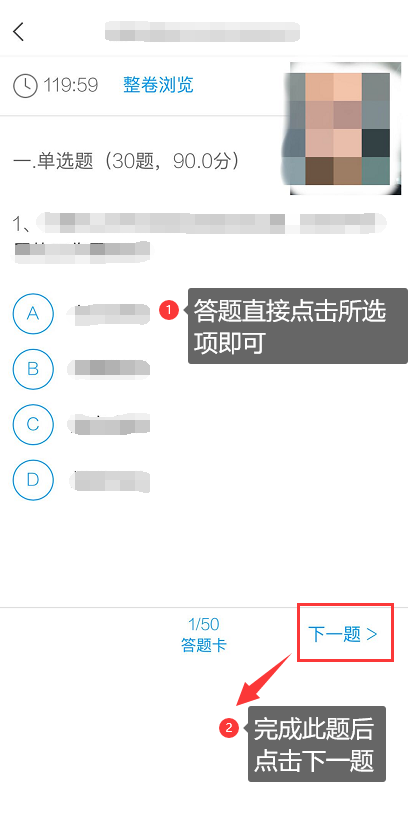 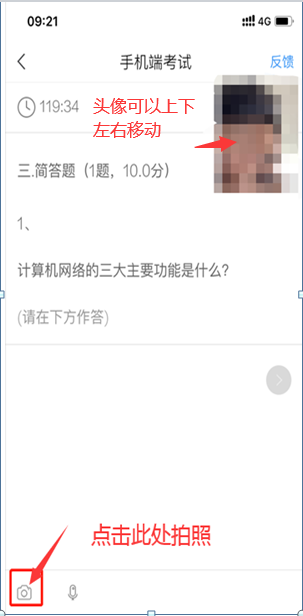 答题完成交卷：到最后一题时系统会提示“已经是最后一题了”，可点击“复查交卷”进行答题情况核查。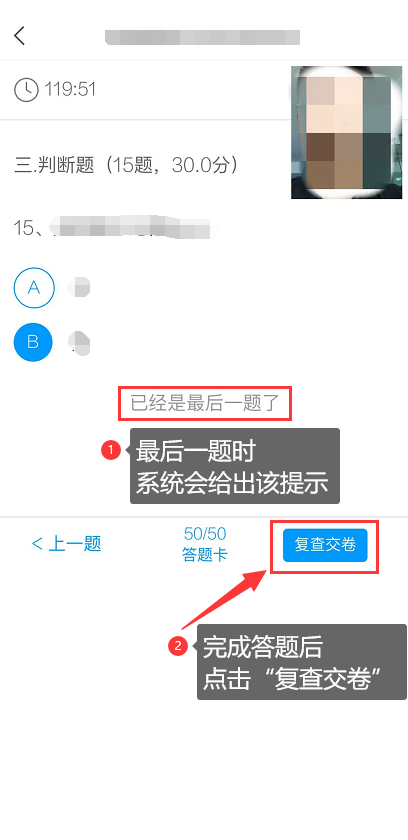 核查作答情况时，可修改选择答案；确认无误后，点击最上方的“交卷”按钮，并确认提交。（若存在未作答题目，系统会提示，请注意核查！）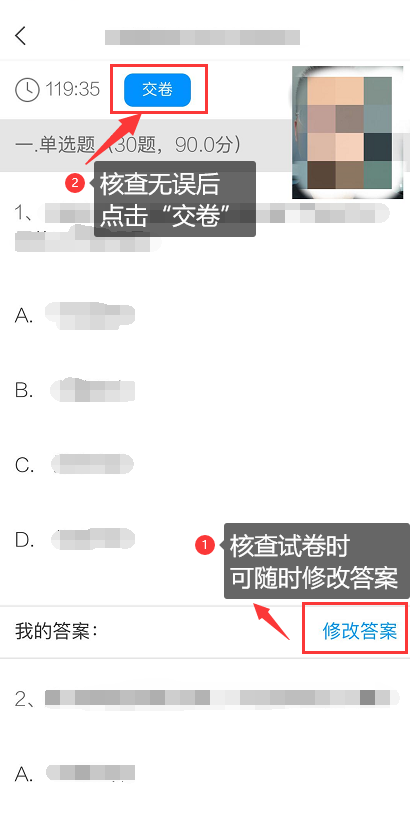 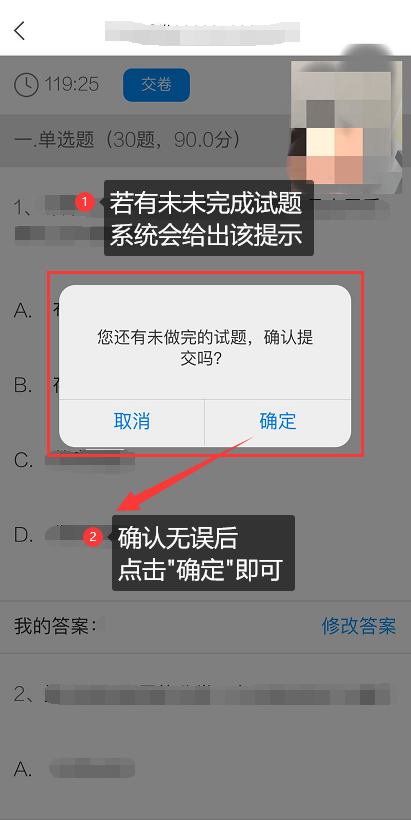 成功交卷后，系统会提示“交卷成功”。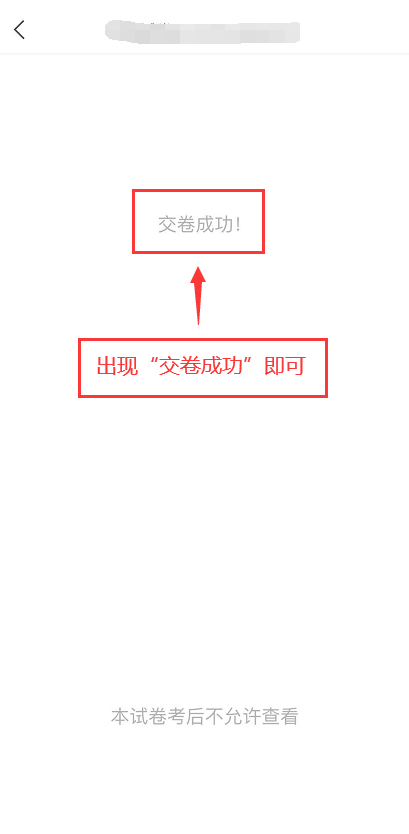 三、关于在A4纸上手写答案的要求：1）准备几张空白 A4纸 、黑色水笔及其他文具。2）统一使用黑色水笔作答，字迹要端正，保持卷面整洁。计算题、作图题等必须清晰可见。如下图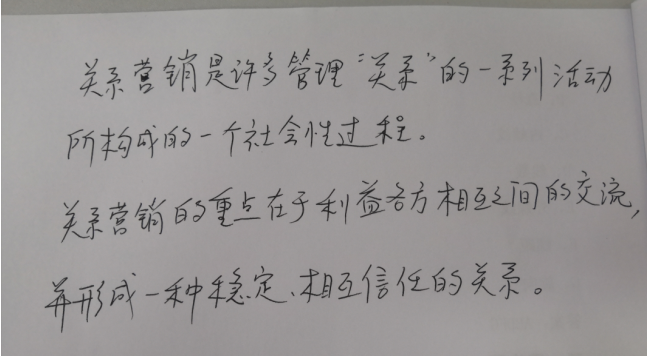 重要提示：如果上传的答案为打印版而非手写版的，将全部判为0分。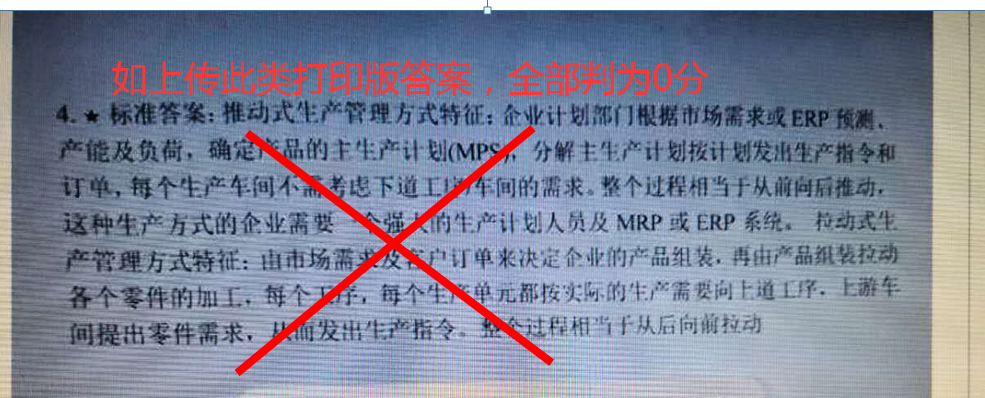 四、考前测试考试前，完成手机“学习通”下载与安装，使用“学习通”进行“学生测试”（  月  日  时起至  月  日  时），时长为30分钟。如未进行模拟测试，正式考试出现问题的，后果考生自负。五、考试须知及考试纪律在考试场次规定时段内登录“学习通”，每一场考试的考试时间为90分钟。考生必须遵守考试纪律，严格考试方式，严禁替代考等违纪行为，严禁将试卷题目发朋友圈或其他网络平台，一旦发现有这两种行为的同学，成绩按作弊处理并取消考试资格；考试过程中应保持光线适度，不要在逆光环境下进行，以免无法识别人脸图像，同时，考生人脸正面务必全程、全部处于摄像头画面中心位置，考试全程不得遮挡后摄像头，中途不得长时间离开摄像头范围，摄像头内不得出现其他人，后台监控会随时检查考生考试情况，出现抄袭等违规情况时，监考老师会给予两次警告提醒，第三次还未改正者监考老师将强制收卷。                            顺德职业技术学院继续教育学院                                   2021年6月17日